ПРАКТИКИ СОУЧАСТИЯ В МУЗЕЯХПрезентация книги, изданной Музеем Норильска24 апреля 2024 в 16 часов в библиотеке Московской высшей школы социальных и экономических наук (Москва, Газетный переулок, 3/5, стр.1) состоится презентация книги «Практики соучастия в музеях», изданной Музеем Норильска под редакцией М.Б. Гнедовского. Презентация пройдет в виде дискуссии «Практики соучастия и трансформация музейной профессии». Событие организовано Центром изучения культурных стратегий и креативных практик Шанинки и Музеем Норильска при участии ИКОМ России. Открыта регистрация на событие. Масштабный эксперимент Музея Норильска в рамках проекта «Музей города всем городом», поддержанный программой «Музей. Сила места» Благотворительного фонда Владимира Потанина, был основан на привлечении жителей к проектированию городского музея и стал поводом для обсуждения методологии и перспектив развития практик соучастия в музеях. В 2019 году совместно с Музеем Норильска в процесс поиска технологии соучастного проектирования включилось музейное экспертное сообщество, три проектные команды разрабатывали свои предложения, сценарии для будущего музейного пространства. Более 400 норильчан стали соучастниками в проектировании своего музея города. По итогам работы пул городских экспертов и представители российского профессионального сообщества в «День музейных выборов» определи желаемое будущее Музея города Норильска.Идея консолидировать опыт музейной работы в соучастном проектировании принадлежит директору Музейно-выставочного комплекса «Музей Норильска» Наталье Федяниной. Книга вышла в свет под редакцией Михаила Гнедовского, кандидата исторических наук, доцента Московской высшей школы социальных и экономических наук, и объединила мнения ведущих российских экспертов. На страницах книги представлены разные точки зрения на принципы соучастия и их место в музейном деле. Книга представляет профессиональный интерес для российского музейного сообщества, для проектировщиков и кураторов, создающих проекты для музеев и, шире, для социокультурных проектировщиков, внедряющих практики вовлечения горожан в процесс проектирования. Издание адресовано также музейным волонтерам и всем, кто готов выйти из роли пассивного посетителя и принять активное участие в работе музеев.В рамках презентации сборника организаторы также приглашают заинтересованных в вопросе к дискуссии «Практики соучастия и трансформация музейной профессии». Распространение в музеях практик соучастия коренным образом меняет взаимоотношения музея и его аудитории, влияет на тот набор компетенций, который составляет ядро музейной профессии. Современный профессионал в области музейного дела – это далеко не только специалист в области научной интерпретации музейных коллекций. Что еще должен уметь и знать сегодня работник музея, обсудят участники дискуссии. Регистрация на событие открыта на сайте Московской высшей школы социальных и экономических наук далее по ссылке: https://msses.ru/announcement/prezentatsiya-knigi-praktiki-souchastiya-v-muzeyakh/?clckid=6af9ebb1 .Получить свой экземпляр книги «Практики соучастия в музеях» можно не только на презентации, но и оставить заявку на получение на сайте Музея Норильска: https://norilskmuseum.ru/. Доп. информацияРахматулина А.Р.89050935678КРАСНОЯРСКИЙ КРАЙУправление по делам культуры и искусстваАдминистрации города НорильскаМУНИЦИПАЛЬНОЕ БЮДЖЕТНОЕ УЧРЕЖДЕНИЕ«МУЗЕЙНО-ВЫСТАВОЧНЫЙ КОМПЛЕКС «МУЗЕЙ НОРИЛЬСКА»(МБУ «МВК «МУЗЕЙ НОРИЛЬСКА»)663305 г. Норильск Красноярского края,Ленинский проспект, д.14,Тел.: приёмная (3919) 46-06-46,E-mail: priem@norilskmuseum.ru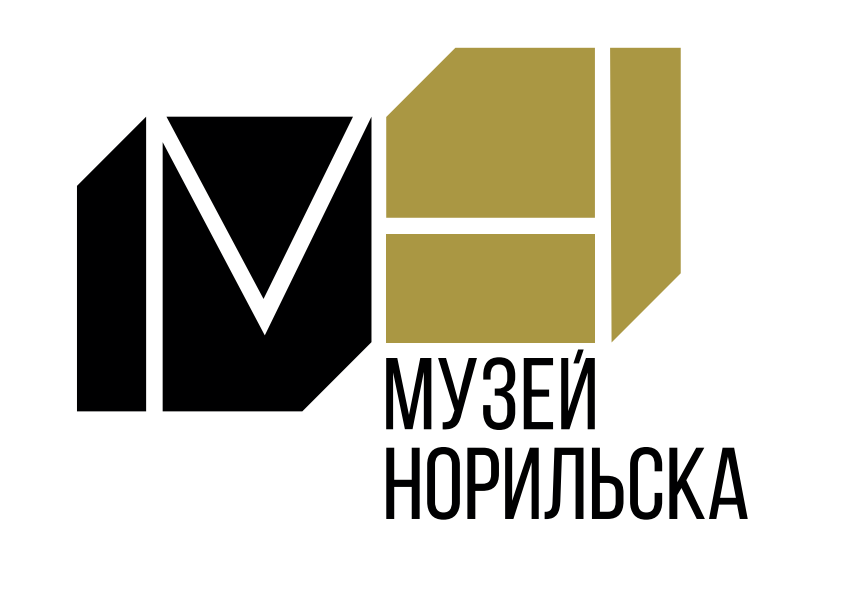 